Министерство образования Нижегородской областиГосударственное бюджетное профессиональное  образовательное учреждение«Арзамасский коммерческо-технический техникум»МЕТОДИЧЕСКИЕ УКАЗАНИЯ ПО ВЫПОЛНЕНИЮ ПРАКТИЧЕСКИХ РАБОТОП.09. Технологическая оснасткаСпециальность 15.02.08. Технология машиностроения2015 г.И.В. Терехина, преподаватель высшей квалификационной категории ГБПОУ «Арзамасский коммерческо-технический техникум»Методические указания содержат задания к практическим работам, порядок их выполнения, рекомендации, перечень контрольных вопросов по каждой практической работе, требования к знаниям и умениям. Приведен список основной литературы и нормативных документов, рекомендуемых для подготовки к практическим работам.	Методические указания предназначены для студентов специальности 15.02.08. Технология машиностроения.СОДЕРЖАНИЕ ВведениеПрактические работы направлены на формирование практических умений необходимых при освоении учебной дисциплины:— профессиональных (выполнять определенные действия, операции, предписания, необходимые в последующем в профессиональной деятельности);— учебных (решать задачи по математике, физике, информатике и др.).В процессе практического занятия студенты выполняют одну или несколько практических работ (заданий) под руководством преподавателя в соответствии с изучаемым содержанием учебного материала.Содержанием практических работ является решение различного рода задач, в том числе профессиональных (анализ производственных задач и т. п.), работа с нормативными документами, инструктивными материалами, справочниками и др.	Состав заданий для практического занятия спланирован с расчетом, чтобы за отведенное время они могли быть выполнены качественно большинством студентов.	Выполнению практических работ предшествует проверка знаний студентов – их теоретической готовности к выполнению задания.	Формы организации работы студентов на практических работах могут быть: фронтальная, групповая и индивидуальная.	При фронтальной форме организации работ все студенты выполняют одновременно одну и ту же работу.При групповой форме организации работ одна и та же работа выполняется микрогруппами по 2-5 человек.	При индивидуальной форме организации занятий каждый студент выполняет индивидуальное задание.	Выполнение практических работ по дисциплине «Технологическая оснастка» направлено на формирование общих компетенций:ОК 1. Понимать сущность и социальную значимость своей будущей профессии, проявлять к ней устойчивый интерес.ОК 2. Организовывать собственную деятельность, определятьметоды и способы выполнения профессиональных задач, оценивать их эффективность и качество.ОК 3. Решать проблемы, оценивать риски и принимать решения в нестандартных ситуациях.ОК 4. Осуществлять поиск, анализ и оценку информации, необходимой для постановки и решения профессиональных задач, профессионального и личностного развития.ОК 5. Использовать информационно-коммуникационные технологии для совершенствования профессиональной деятельности.ОК 6. Работать в коллективе и команде, обеспечивать ее сплочение, эффективно общаться с коллегами, руководством, потребителями.ОК 7. Ставить цели, мотивировать деятельность подчиненных, организовывать и контролировать их работу с принятием на себя ответственности за результат выполнения заданий.ОК 8. Самостоятельно определять задачи профессионального и личностного развития, заниматься самообразованием, осознанно планировать повышение квалификации.ОК 9. Быть готовым к смене технологий в профессиональной деятельности.Практическая работа №1РАСЧЕТ ВЕЛИЧИНЫ ПОГРЕШНОСТИ УСТАНОВКИ ПРИ УСТАНОВКЕ ЗАГОТОВОК НА НЕПОДВИЖНУЮ ПРИЗМУЦЕЛЬ РАБОТЫ: рассчитать погрешности, возникающие при установке заготовок на неподвижную раму в приспособлении.Для выполнения работы необходимо знать основные элементы приспособлений и требования к ним; принципы установки и закрепления заготовок во время обработки (сборки, контроля); необходимо уметь проводить расчеты устройств.ОБОРУДОВАНИЕ И МАТЕРИАЛЫ: компьютерВРЕМЯ ВЫПОЛНЕНИЯ: 90 минутКРАТКАЯ ТЕОРИЯ И МЕТОДИЧЕСКИЕ РЕКОМЕНДАЦИИ:Расчет величины погрешности базирования при установке заготовок на неподвижную призму производится по формулам, приведенным в табл. 1.1, в зависимости от способа задания исходного размера (рисунок 1).Таблица 1.1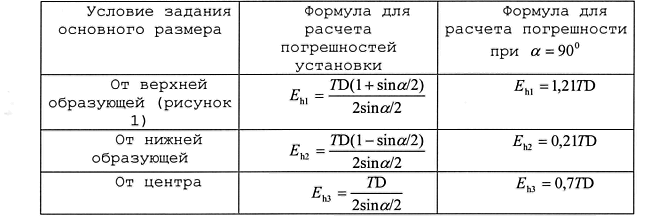 Примечание: ТD - допуск базовой поверхности, мм                        а  - угол призмы, градус.   Рисунок 1.1 Исходные размеры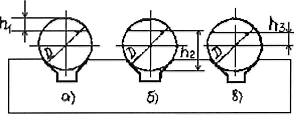 ПОРЯДОК ВЫПОЛНЕНИЯ РАБОТЫ И ФОРМА ОТЧЕТНОСТИ:Пример 1.1Определить погрешность установки гладкого вала на неподвижную призму с углом = 90°, если фрезеруется паз и выдерживается размер h2 = 54,5-0,2Диаметр базовой поверхности D = 60e8 Решение. Рассматриваемая задача относится ко второму случаю и для расчета величины    погрешности используется формула из таблицы.Для нашего случая ТD = 0,106 - 0,060 = 0,046 мм = 0,21 TD = 0,21 ∙ 0,046 = 0,009 ммВеличина погрешности установки составляет незначительную величину от допуска исходного размера и, очевидно, не может вызвать затруднений при обработке.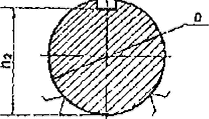                                                                               Рисунок 1.2Задача № 2.1. Определить погрешность установки вала на неподвижные призмы с углами  = 600, = 900, = 1200 при выполнении заданной операции, если нужно выдержать размеры h1, h2 и h3 (рисунок 1,3). Сделать вывод о влияния угла расположения рабочих поверхностей призмы на величину погрешности, установки вала. Исходные данные взять из таблицы 1.2.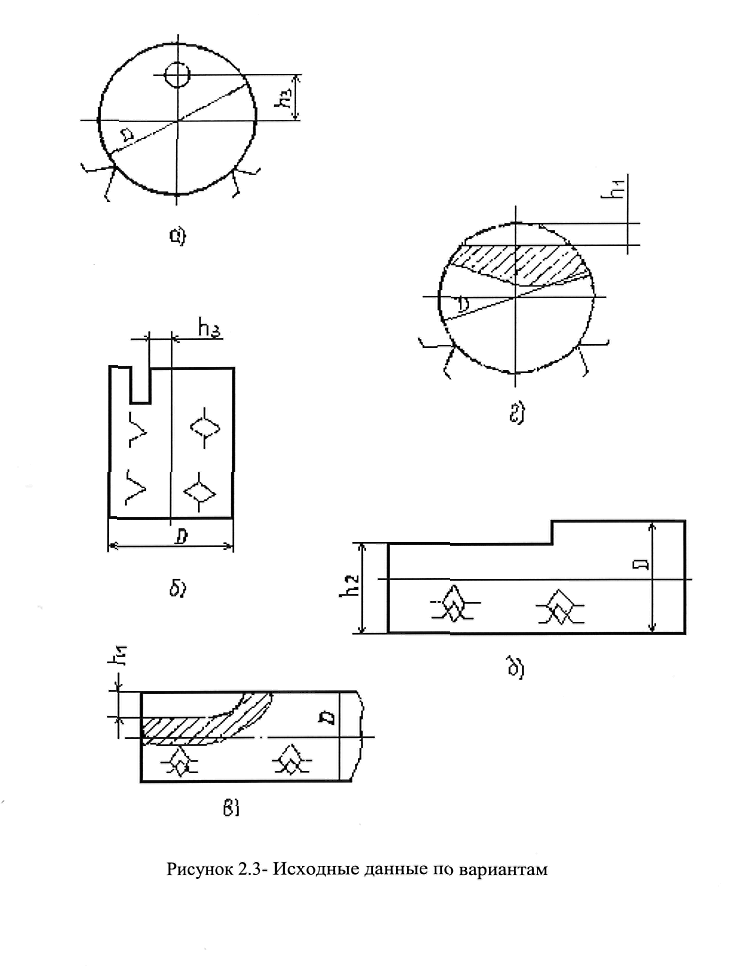 Таблица1.2 – Исходные данные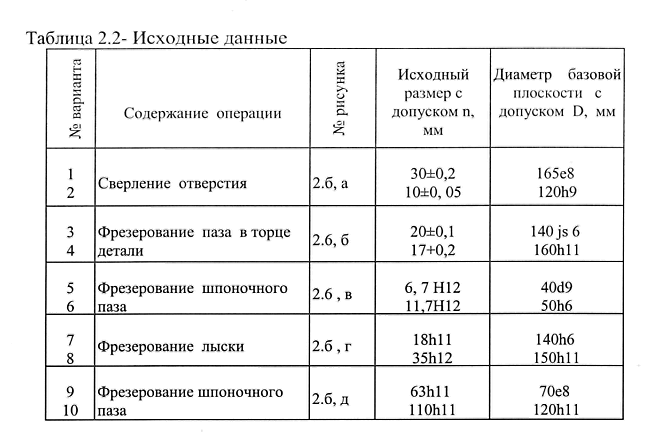 КОНТРОЛЬНЫЕ ВОПРОСЫ:Опоры (основные и вспомогательные).Требования, предъявляемые к установочным элементам.Опоры для базирования по наружным цилиндрическим поверхностям.Основное условие обеспечения требуемой точности обработки в приспособлении.ЛИТЕРАТУРА:Андреев Г.Н. Новиков В. Ю. Схиртладзе А. Г. Проектирование технологической оснастки машиностроительного производства.- М.:Высшая школа, 1999-415с.Черпаков Б.И. Технологическая оснастка. – М.: Издательский центр «Академия»,2003.-288с.Станочные приспособления: Справочник: В 2 т./Под ред. В.Н. Вардашкина, В. В. Данилевского. - М.: Машиностроение, 1984.ГОСТ 1.000.01-87 Технологическая оснастка. Основные положения. – М., 1988. 27 с.Практическая работа № 2ПОГРЕШНОСТИ БАЗИРОВАНИЯ ПРИ УСТАНОВКЕ ЗАГОТОВОК ПО ДВУМ ОТВЕРСТИЯМЦЕЛЬ РАБОТЫ: рассчитать погрешности, возникающие при установке заготовок по двум отверстиям в приспособлении.Для выполнения работы необходимо знать основные элементы приспособлений и требования к ним; принципы установки и закрепления заготовок во время обработки (сборки, контроля); необходимо уметь проводить расчеты устройств.ОБОРУДОВАНИЕ И МАТЕРИАЛЫ: компьютерВРЕМЯ ВЫПОЛНЕНИЯ: 90 минутКРАТКАЯ ТЕОРИЯ И МЕТОДИЧЕСКИЕ РЕКОМЕНДАЦИИ: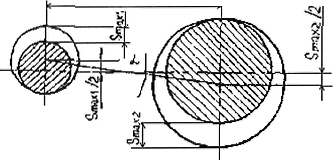 Рисунок 2.1 Исходные размеры при установке заготовокпо двум отверстиям в приспособленииРасчет погрешности базирования при установке заготовок по двум отверстиям позволяет установить величину наибольшего угла смещения (перекоса). = где а - максимально возможный угол поворота, град;  L - расстояние между осями установочных пальцев, мм; максимальный зазор между отверстием и пальцем, мм.где наибольший предельный размер отверстия заготовки, мм;наименьший предельный размер пальца, мм.ПОРЯДОК ВЫПОЛНЕНИЯ РАБОТЫ И ФОРМА ОТЧЕТНОСТИ:Пример 2.1.Определить максимальную угловую погрешность при установке заготовки по двум отверстиям. Установка производится на два пальца 50e8 и 12e8 по ГОСТ 12209-66 и 12210-66. Размеры a = 60 мм, b = 79 мм.Решение. Вычисляем межцентровое расстояниеl =  =  = 96 ммДиаметры пальцев = 50e8 ; = 12e8 .Диаметры базовых поверхностей: = 50H9 ; = 12H9 .Определяем наибольший зазор в соединении отверстия с пальцем 50e8 по формуле  = 0,062 + 0,089 = 0,151 мм и наибольший зазор в соединении отверстия с пальцем 12e8 по формуле  = 0,43 + 0,059 = 0,102 мм. Находим наибольшее угловое смещение по формуле:tg =  = 0,00132 ммНаибольший возможный перекос составит 0,13 мм на длине 100 мм, а угловая погрешность  = .Задача № 2. 1. Проверить возможность установки заготовки на цилиндрический и срезанный пальцы. Допуск межосевого расстояния базовых отверстий принять по IT8, установочных пальцев – по IT6.2. Определить увеличенный зазор X в соединении срезанного пальца с отверстием.3. Найти наибольшую угловую поверхность при установке заготовки по двум отверстиям, выполненным с необходимой точностью и находящихся друг от друг на заданных расстояниях (рис. 3.2). Установка производится на два установочных пальца (ГОСТ 12209-66), диаметры которых имеют отклонения полей допусков.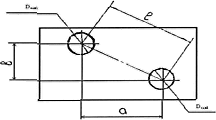                                                                                Рисунок2.22Таблица 2.1 – Исходные данные          Примечание. Условие возможности установки заготовки на цилиндрический и срезанный пальцы, а также формула для вычисления увеличенного зазора X в соединении срезанного пальца с отверстием приведены в курсе лекций по проектированию технологической оснастки.КОНТРОЛЬНЫЕ ВОПРОСЫ:Опоры (основные и вспомогательные).   Требования, предъявляемые к установочным элементам.Опоры для базирования по внутренним цилиндрическим поверхностям.Основное условие обеспечения требуемой точности обработки заготовки в приспособлении.Последовательность расчета приспособления на точность.ЛИТЕРАТУРА:Андреев Г.Н. Новиков В. Ю. Схиртладзе А. Г. Проектирование технологической оснастки машиностроительного производства.- М.:Высшая школа, 1999-415с.Черпаков Б.И. Технологическая оснастка. – М.: Издательский центр «Академия»,2003.-288с.Станочные приспособления: Справочник: В 2 т./Под ред. В.Н. Вардашкина, В. В. Данилевского. - М.: Машиностроение, 1984.ГОСТ 1.000.01-87 Технологическая оснастка. Основные положения. – М., 1988. 27 с.Практическая работа №  3- 4ПРАВИЛО «ШЕСТИ ТОЧЕК», ВЫБОР УСТАНОВОЧНОЙ БАЗЫЦЕЛЬ РАБОТЫ: разработать рациональную схему установки заготовки на указанном станке при выполнении заданной обработки.Для выполнения работы необходимо знать назначения, классификацию и общие требования к приспособлениям; необходимо уметь анализировать технологические операции, для которых проектируется приспособление.Выполнение данной практической работы способствует формированию профессиональной компетенции ПК 1.2. Выбирать метод получения заготовок и схемы их базирования.ОБОРУДОВАНИЕ И МАТЕРИАЛЫ: компьютерВРЕМЯ ВЫПОЛНЕНИЯ: 90 минутКРАТКАЯ ТЕОРИЯ И МЕТОДИЧЕСКИЕ РЕКОМЕНДАЦИИ:В зависимости от агрегатного состояния компонентов различают несколько типов растворов: смеси газов, растворы газов, жидких и твердых веществ в жидкостях; менее привычны для нас растворы твердых веществ.Каждое приспособление должно обеспечивать выполнение всех функций, обусловленных операцией. Среди них главной является базирование заготовки, т.е. придание ей требуемого положения в приспособлении. Любое твердое тело (в том числе и заготовка) имеет шесть степеней свободы. Согласно теоретической механике, требуемое положение твердого тела (заготовки) относительно выбранной системы координат достигается наложением геометрических связей. Для лишения заготовки всех шести степеней свободы необходимо наложить на нее шесть связей в виде точек контакта баз с опорными элементами.Базирование нельзя заменить закреплением. Если из шести опорных точек отсутствует одна или несколько, то у заготовки остается одна или несколько степеней свободы. Это значит, что в направлении отсутствующих опорных точек положение заготовки не определено и замените отсутствующие опорные точки закреплением с целью базирования нельзя.На основании изложенного материала, формируется так называемое правило «шести точек»: чтобы придать заготовке вполне определенное положение в приспособлении, необходимо и достаточно иметь шесть опорных точек, лишающих ее всех шести степеней свободы.Опорные точки реализуются различными конструкциями опорных элементов, которые зависят от формы базы и числа лишаемых степеней свободы.Детали приспособлений, несущие установочные поверхности, применяются в виде опорных штырей, пластин, призм, установочных пальцев и т.п. Конструкции и размеры установочных деталей (опор) должны выбираться по ГОСТ или нормалям машиностроения, так как большинство из них юстировано или нормализовано. Любая схема базирования может обеспечивать одинаковое положение всех заготовок партии только в том случае, если у них не будет погрешностей в размерах и во взаимном расположении баз. В действительности же погрешности имеют место и влияют на положение заготовки в приспособлении.ПОРЯДОК ВЫПОЛНЕНИЯ РАБОТЫ И ФОРМА ОТЧЕТНОСТИ:Пример 3.1Разработать рациональную схему установки заготовки на консольно-фрезерном станке для выполнения указанной обработки (рис. 1.1), выбрать установочные базы, подобрать установочные элементы и проверить выполнение правила «шести точек».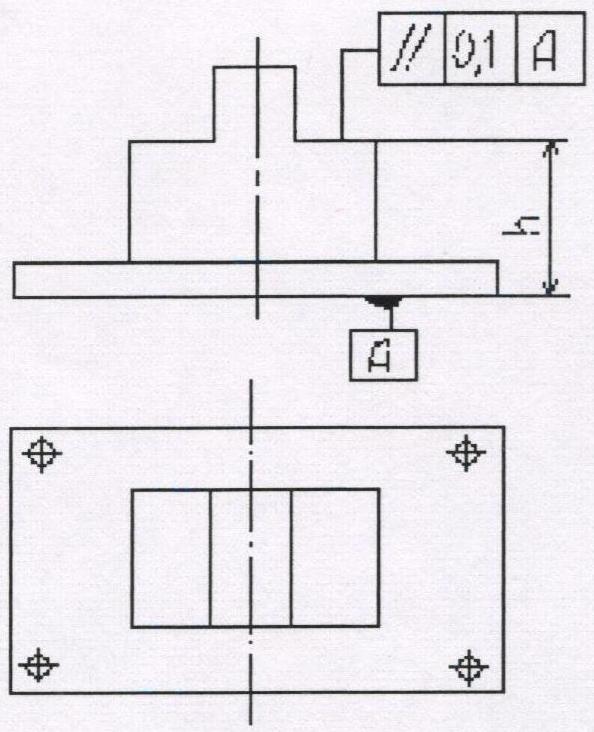                                                              Рисунок 1.1Решение. За установочную базу в данном случае рационально выбрать плоскость А, которая, судя по размеру h, является конструкторской базой. Для правильной угловой ориентации установочными базами следует выбрать два (из четырех имеющихся) отверстия, расположенных диагонально.В качестве установочных элементов выбираем три опоры (ГОСТ 13440-68) под плоскость А и расставляем их как можно дальше друг от друга (три точки), палец цилиндрический по ГОСТ 12209-66 (две точки) и палец срезанный по ГОСТ 12210-66 (одна точка). Правило «шести точек» выдержанно.Задача № 3.1. Разработать рациональную схему установки заготовки на указанном станке при выполнении заданной обработки  (рисунок 3.1), выбрать установочные базы и элементы, проверить правило «шести точек» (таблица 3.1). Таблица3.1КОНТРОЛЬНЫЕ ВОПРОСЫ:Дать определение правила «шести точек»Дать определение понятия «база»Классификация базНазначение установочных базПравила выбора установочных базЛИТЕРАТУРА:Андреев Г.Н. Новиков В. Ю. Схиртладзе А. Г. Проектирование технологической оснастки машиностроительного производства.- М.:Высшая школа, 1999-415с.Черпаков Б.И. Технологическая оснастка. – М.: Издательский центр «Академия»,2003.-288с.Станочные приспособления: Справочник: В 2 т./Под ред. В.Н. Вардашкина, В. В. Данилевского. - М.: Машиностроение, 1984.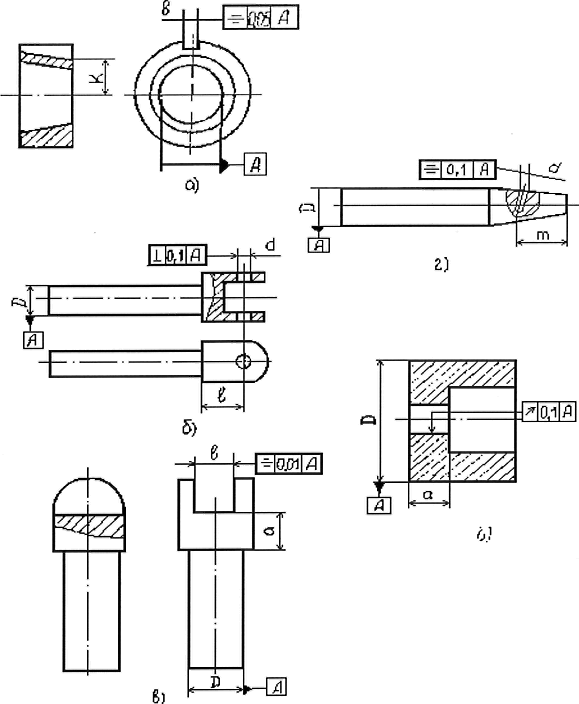                           Рисунок 3.1- Схемы обработки деталей Практическая работа № 5РАСЧЕТ ВИНТОВОГО ЗАЖИМАЦЕЛЬ РАБОТЫ: углубить знания в проектировании и расчете винтовых зажимов.Для выполнения работы необходимо знать основные элементы приспособлений и требования к ним; основные положения по выбору, конструированию и расчету приспособления; необходимо уметь проводить расчеты устройств; пользоваться специальной литературой, государственными стандартами и стандартами ICO.ОБОРУДОВАНИЕ И МАТЕРИАЛЫ: компьютерВРЕМЯ ВЫПОЛНЕНИЯ: 90 минутКРАТКАЯ ТЕОРИЯ И МЕТОДИЧЕСКИЕ РЕКОМЕНДАЦИИ:Основное назначение зажимных устройств приспособлений - обеспечение надежного контакта заготовки с установочными элементами, предупреждение ее смещения и вибрации в процессе обработки. Зажимные устройства приспособлений разделяет на простые (элементарные) и комбинированные, т.е. состоящие из нескольких простых. Простые зажимные устройства (зажимы) состоят из одного элементарного зажима. Они бывают клиновые, винтовые, эксцентриковые, рычажные и т.д. Комбинированные зажимы (прихваты) состоят из нескольких простых устройств, соединенных вместе, В зависимости от числа ведомых звеньев зажимные устройства разделяют на одно-, двух- и многозвенные,В зависимости от источника силы, требуемой для зажима деталей, зажимные устройства подразделяют на ручные, механизированные автоматизированные.При проектировании приспособлений по требуемой силе закрепления заготовки устанавливают основные размеры зажимного устройства и определяют исходную силу (момент) на рукоятке или силовом узле привода приспособления.ПОРЯДОК ВЫПОЛНЕНИЯ РАБОТЫ И ФОРМА ОТЧЕТНОСТИ:Усилие зажима (Н), создаваемое винтом или гайкой рассчитывают по формуле                                        W =                                                      (5.1)где Р - усилие, приложенное к гаечному ключу или рукоятке, Н;L - длина ключа или рукоятки (плечо), мм; средний радиус резьбы, мм;  угол подъема резьбы (у метрических резьб с крупным шагом ); угол трения в резьбовом соединении (для метрических резьб );K - коэффициент, зависящий от формы и размеров поверхности соприкосновения зажимного элемента с зажимной поверхностью.Значение коэффициента K для различных случаев:винт со сферическим опорным торцом (рис. 1,а)    K = 0;винт с плоским опорным торцом (рис. 1,б)                                                         K = 0,6 f r                                                                            (5.2)винт со сферическим опорным торцом, соприкасающийся с конусным углублением (рис. 1,в)                                                          К = R ∙ f ∙ ctg /2                                                                  (5.3)винт с кольцевым опорным торцом или гайка (рис. 1,г,д)                                                          К=                                                         (5.4)В этих формулах:где f – коэффициент трения на торце винта или гайки, обычно 0,1; r – радиус опорного торца винта, мм; - угол при вершине конусного углубления ( = 1200);,  - наружный и внутренний диаметр опорного кольцевого торца винта или гайки, мм.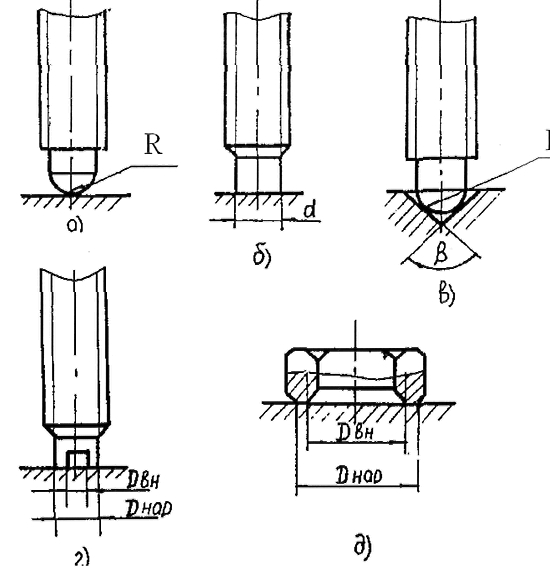 Пример 5.1 Определить усилие W, создаваемое винтом М20 со сферическим торцом при действии на плоскость, если усилие, прилагаемое к ключу, P = 100Н.Решение. Выясняем значения величин , , , входящих в формулу, для определения усилия, создаваемого винтом: L = 12D = 12 ∙ 20 = 240 мм;  = 9,19 мм (СТЭВ 182-75), принимаем  = 30,  = 60.ТогдаW =  = 15130 Н.Сверяем с табличным значением W = 16500 Н.Задача № 5.1. Определить усилия, создаваемые винтом или гайкой при заданных условиях (таблица 4.1) Таблица 5.1 – Исходные данныеТабличные значения сил, развиваемых винтовыми зажимами, приведены в таблице 4.2.Таблица5.2- Исходные данные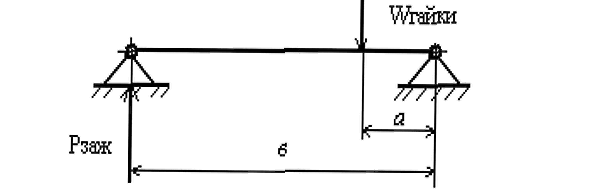 Пример 5.2Определить усилие, создаваемое винтовым прихватом (рисунок 1), если резьба гайки М20, а размеры плеч a = 75 мм, b = 150 мм.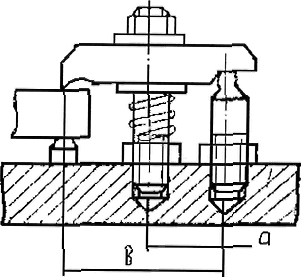 Рисунок 4.1 - Пример рычажно-винтового зажимаРешение. Усилие, создаваемое гайкой, рассчитываем по формуле или определяем по таблице 2.Для определения усилия зажима, действующего от прихвата на зажимаемую заготовку, составляем схему сил на прихвате (рисунок 2) и уравнение моментов всех сил на планке.Из условия  = 0;  -  = 0 = a/b = 8500 ∙ 75/100 Н = 4250 НРисунок 5.2 - Схема приложенных сил на прихватеЗадача № 5.2.  Определить усилие создаваемое винтовым прихватом указанного типа без учета и с учетом потерь сил на трение. Исходные данные приведены в таблице 3, Сравнить по величине для приведенных схем прихватов.Таблица 5.3 - Исходные данныеКОНТРОЛЬНЫЕ ВОПРОСЫ:Назначение и классификация зажимных механизмов.Винтовой зажим: основные элементы конструкции, расчет усилия зажима.Основные схемы прихватов: достоинства и недостатки.ЛИТЕРАТУРА:Андреев Г.Н. Новиков В. Ю. Схиртладзе А. Г. Проектирование технологической оснастки машиностроительного производства.- М.:Высшая школа, 1999-415с.Черпаков Б.И. Технологическая оснастка. – М.: Издательский центр «Академия»,2003.-288с.Станочные приспособления: Справочник: В 2 т./Под ред. В.Н. Вардашкина, В. В. Данилевского. - М.: Машиностроение, 1984.ГОСТ 3 1.000.01-84. Приспособления станочные. Термины и определения. – М., 1985. 13 с.Практическая работа № 6РАСЧЕТ Г- ОБРАЗНОГО ПРИХВАТАЦЕЛЬ РАБОТЫ: углубить знания в методике проектирования и расчета Г-образного прихвата.Для выполнения работы необходимо знать основные элементы приспособлений и требования к ним; основные положения по выбору, конструированию и расчету приспособления; необходимо уметь проводить расчеты устройств.ОБОРУДОВАНИЕ И МАТЕРИАЛЫ: компьютерВРЕМЯ ВЫПОЛНЕНИЯ: 90 минутКРАТКАЯ ТЕОРИЯ И МЕТОДИЧЕСКИЕ РЕКОМЕНДАЦИИ:Усилие зажима, развиваемое Г-образным прихватом (рисунок 1), определяется с учетом сил трения по формуле                                                      = W (6.1)где W - действующая на прихват осевая сила, Н;  l - плечо прихвата, мм; H - высота прихвата, мм.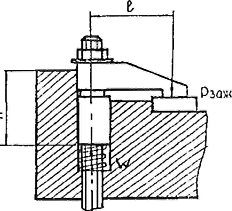 Рисунок 5.1 - Г-образный прихватПОРЯДОК ВЫПОЛНЕНИЯ РАБОТЫ И ФОРМА ОТЧЕТНОСТИ:ПримерОпределить усилие зажима, которое действует на заготовку от Г-образного прихвата, если диаметр резьбы шпильки и гайки М12 (рисунок 6.2)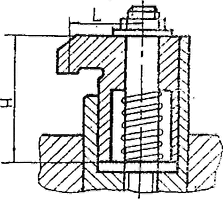 Рисунок 6.2 – Пример Г-образного прихватаРешение: Осевое усилие W, создаваемое гайкой М12, навинчиваемой на шпильку, можно определить по формуле. В рассматриваемом случае можно принять W = 5800 (см. табл.5.2), если усилие, прилагаемое к ключу, 70Н, а длина ключа 40 мм.Длину прихвата l и высоту Н определяем из его чертежа: l = 40 мм, Н = 70 мм.Расчет усилия, развиваемого прихватом, производим по формуле:Рзаж =5800 (1 - 0,3 ∙ 40/70) = 4800 Н.Задача № 6.1. Определить усилие, развиваемое Г-образным прихватом указанного   типа, выполненного под шпильку, имеющую резьбу заданного диаметра (таблица 5.1).Таблица 6.1 - Исходные данныеКОНТРОЛЬНЫЕ ВОПРОСЫ:Назначение и классификация зажимных механизмовВыбор величины, направления и места приложения сил закрепления   Силы, действующие на заготовку при обработкеВинтовой зажим: основные элементы конструкции, расчет усилия зажимаГ-образный прихват: основные элементы конструкции, расчет усилия зажимаОсновные схемы прихватов: достоинства и недостаткиЛИТЕРАТУРА:Андреев Г.Н. Новиков В. Ю. Схиртладзе А. Г. Проектирование технологической оснастки машиностроительного производства.- М.:Высшая школа, 1999-415с.Черпаков Б.И. Технологическая оснастка. – М.: Издательский центр «Академия»,2003.-288с.Станочные приспособления: Справочник: В 2 т./Под ред. В.Н. Вардашкина, В. В. Данилевского. - М.: Машиностроение, 1984.ГОСТ 3 1.000.01-84. Приспособления станочные. Термины и определения. – М., 1985. 13с.Практическая работа № 7РАСЧЕТ ЭКСЦЕНТРИКОВОГО ЗАЖИМАЦЕЛЬ РАБОТЫ: углубить знания в методике проектирования и расчета эксцентриковых зажимов.Для выполнения работы необходимо знать основные элементы приспособлений и требования к ним; основные положения по выбору, конструированию и расчету приспособления; необходимо уметь проводить расчеты устройств; пользоваться специальной литературой, государственными стандартами и стандартами ICO.ОБОРУДОВАНИЕ И МАТЕРИАЛЫ: компьютерВРЕМЯ ВЫПОЛНЕНИЯ: 90 минутКРАТКАЯ ТЕОРИЯ И МЕТОДИЧЕСКИЕ РЕКОМЕНДАЦИИ:Усилие зажима, развиваемое эксцентриком (рисунок 6.1), рассчитываем по формуле:                                             W =                                                (7.1)где P – усилие, приложенное к рукоятке, Н;L – плечо рукоятки (ее длина), мм;e – эксцентриситет, мм;ρ – радиус эксцентрика в точке касания, мм.У кругового эксцентрика ρ изменяется от  = (D/2) – e  до   = (D/2) + e.При повороте эксцентрика на 900 ρ = D/2 cos,где  – угол подъема эксцентрика в градусах.У кругового эксцентрика  изменяется от 00 при угле поворота эксцентрика на y = 00 до  при y = 900 и вновь до 00 при y = 1800: tg () = 2e/D; и - углы трения на поверхности соприкосновения эксцентрика с зажимаемой деталью и его осью соответственно.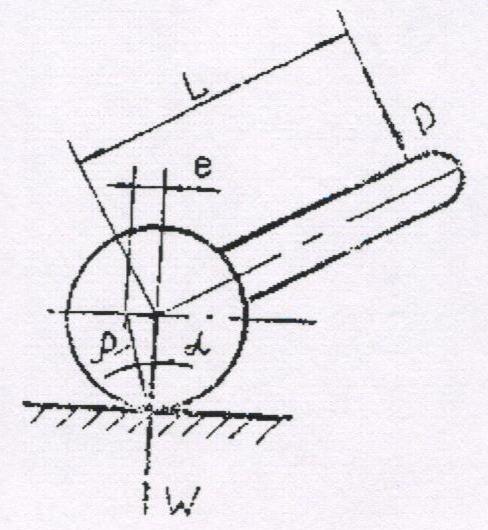 Рисунок7.1 – Исходные размерыПОРЯДОК ВЫПОЛНЕНИЯ РАБОТЫ И ФОРМА ОТЧЕТНОСТИ:Пример 7.1Выбрать круговой эксцентрик для зажима заготовки по размеру H = 100 h16 (рисунок 6.2). Определить усилие W развиваемое этим зажимом.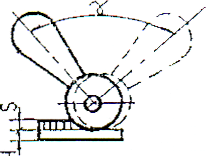 Рисунок 7.2 - Исходные размеры кругового эксцентрикаРешение. Допуск размера заготовки в точке зажима Н = 100 h16 составит  Т =2,2 мм. Величину эксцентриситета практически принимают не более 1,5 величины допуска на размер Н обрабатываемой заготовки в месте зажима. Следовательно, е = 1,5 Т - 1,5 ∙ 2,2 = 3,3 мм, принимаем   е = 3,5 мм.Самоторможение в эксцентриковом зажиме обеспечивается при определенном значении его характеристики D/e .Находим диаметр эксцентрика из этого условия D/e  14e, D = 14 ∙ 3,5 = 49 мм,   принимаем D = 70 мм.Для определения усилия зажима W устанавливаем величину элементов, входящих в формулу, Р=150Н; L = 2D = 2 ∙ 70 = 140 мм. Так как при конструировании круговых эксцентриков обычно принимают а = 8°32', то радиус эксцентрика в точке касания в среднем положении (т.е. при = 90°)	ρ = D/2 ∙ cos а = 70/2 ∙ 0,989 = 34,6 мм.Если принять коэффициент трения f = tg (для сталей при хорошо обработанных поверхностях сопряжения), то  = 5°43'.ТогдаW =  Задача № 7.1. Выбрать круговой эксцентрик для зажима детали по размеру H. Определить усилие, развиваемое этим зажимом (таблица 7.1)Таблица 7.1 – Исходные данныеКОНТРОЛЬНЫЕ ВОПРОСЫ:Назначение и классификация зажимных механизмовЭксцентриковый зажим: основные конструктивные параметры, расчет усилия зажимаЛИТЕРАТУРА:Андреев Г.Н. Новиков В. Ю. Схиртладзе А. Г. Проектирование технологической оснастки машиностроительного производства.- М.:Высшая школа, 1999-415с.Черпаков Б.И. Технологическая оснастка. – М.: Издательский центр «Академия»,2003.-288с.Станочные приспособления: Справочник: В 2 т./Под ред. В.Н. Вардашкина, В. В. Данилевского. - М.: Машиностроение, 1984. - М.: Машиностроение, 1984.ГОСТ 3 1.000.01-84. Приспособления станочные. Термины и определения. – М., 1985. 13 с.Практическая работа № 8РАСЧЕТ ПНЕВМАТИЧЕСКИХ ЦИЛИНДРОВЦЕЛЬ РАБОТЫ: углубить знания в методике проектирования и расчета пневматических цилиндров.Для выполнения работы необходимо знать основные элементы приспособлений и требования к ним; основные положения по выбору, конструированию и расчету приспособления; необходимо уметь проводить расчеты устройств.ОБОРУДОВАНИЕ И МАТЕРИАЛЫ: компьютерВРЕМЯ ВЫПОЛНЕНИЯ: 90 минутКРАТКАЯ ТЕОРИЯ И МЕТОДИЧЕСКИЕ РЕКОМЕНДАЦИИ:Усилие   Qшт (Н) на штоке пневматических цилиндров определяем по формулам:• для цилиндров одностороннего действия (рис.8.1 а, б) Qшт = 0,785 Dц2  P  -                                      (8.1)• для цилиндров двустороннего действия при пуске воздуха или масла в бесштоковую полость                                      Qшт = 0,785 Dц2  P                                        (8.2)• для цилиндров двустороннего действия при пуске воздуха или масла в штоковую полость                                    Qшт = 0,785 (Dц2 - dшт2) p                               (8.3)где Dц - диаметр цилиндра, мм; dшт - диаметр штока, мм; р - давление воздуха или масла, Н/мм2;  - к. п. д. цилиндров ( = 0,85…0,9); - сопротивление возвратной пружины, Н.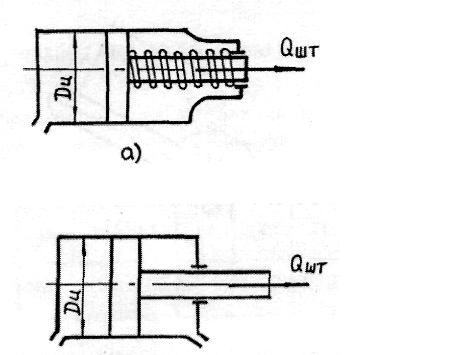 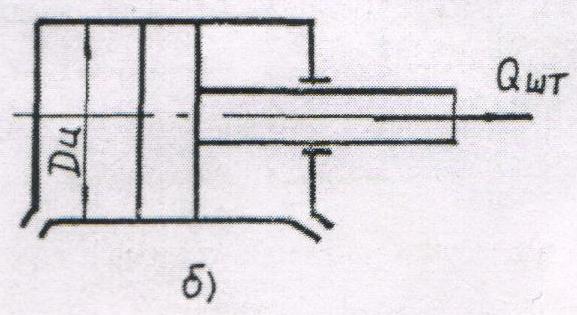 Рисунок 8.1- Цилиндры одностороннего действия          Усилие на штоке пневматической диафрагменной камеры двустороннего действия (рис.7.2) рассчитываем по формуле по формуле                          Qшт = 0,26 (D2  + Dd + d2) p                                (8.4)                           где р — давление воздуха или масла, Н/мм2; D - диаметр пневмокамеры (внутренний),мм; d - диаметр опорного диска, мм.Обычно d = 0,7 D,  при этом условии:                                              Qшт.ср. = 0,5 D2  p                                (8.5)                           Длина штока у камер с тарельчатыми диафрагмами составляет обычно 20…22% от внутреннего диаметра диафрагмы.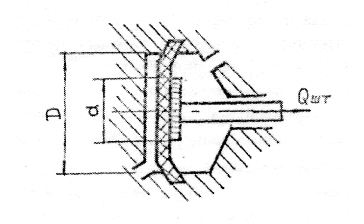 Рисунок 8.2 - Пневматическая диафрагменная камера двустороннего действияПОРЯДОК ВЫПОЛНЕНИЯ РАБОТЫ И ФОРМА ОТЧЕТНОСТИ:Пример 8.1Подобрать пневматический цилиндр двустороннего действия, если при пуске сжатого воздуха под давлением Р = 0,4 МПа в бесштоковую камеру усилие на штоке составит Qшт = 5000 Н.Решение. Воспользуемся формулой:D =  =  = 0,137 мПо ГОСТ 15.608-81 на пневмоцилиндры принимаем D = 160 мм, тогда усилие на штоке составит  = 0,785 ∙  0,4 ∙ ∙ 0,85 = 6800 Н.Задача 8.1 Подобрать пневматический цилиндр двустороннего действия, если при давлении сжатого воздуха P усилие на штоке составит  (см. табл. 8.1)Таблица 8.1- Исходные данные к задачеПример 8.2        Определить усилие на штоке диафрагменной камеры двустороннего действия при среднем положении диафрагмы, если ее размеры D = 200 мм, d = 140 мм, давление сжатого воздуха Р = 0,4 МПа .       Решение.   Усилие на штоке можно вычислить по формуле. В нашем случае оно составит Qшт.ср. = 0,26 (0,22 + 0,2 ∙ 0,14 + 0,142) ∙ 0,4 ∙106 ∙ 0,9 = 8200 Н.Задача 8.2. Определить усилие Qшт на штоке диафрагменной камеры двустороннего действия, если заданы ее размеры и известно давление воздуха Р, МПа (табл. 8. 3).Таблица 8.3- Исходные данные КОНТРОЛЬНЫЕ ВОПРОСЫ:Назначение и классификация зажимных механизмов.Классификация механизированных приводов станочных приспособлений.   Пневмоприводы: существующие схемы, достоинства и недостатки.Расчет усилия на штоке.ЛИТЕРАТУРА:Андреев Г.Н. Новиков В. Ю. Схиртладзе А. Г. Проектирование технологической оснастки машиностроительного производства.- М.:Высшая школа, 1999-415с.Черпаков Б.И. Технологическая оснастка. – М.: Издательский центр «Академия»,2003.-288с.Станочные приспособления: Справочник: В 2 т./Под ред. В.Н. Вардашкина, В. В. Данилевского. - М.: Машиностроение, 1984.ГОСТ 7.752-81. Гидропривод объемный и пневомпривод. Термины и определения. – М., 1982, 9 с.Практическая работа № 9РАСЧЕТ ГИДРАВЛИЧЕСКИХ ЦИЛИНДРОВЦЕЛЬ РАБОТЫ: углубить знания в методике проектирования и расчета механизмов механизированного привода.Для выполнения работы необходимо знать основные элементы приспособлений и требования к ним; основные положения по выбору, конструированию и расчету приспособления; необходимо уметь проводить расчеты устройств.ОБОРУДОВАНИЕ И МАТЕРИАЛЫ: компьютерВРЕМЯ ВЫПОЛНЕНИЯ: 90 минутКРАТКАЯ ТЕОРИЯ И МЕТОДИЧЕСКИЕ РЕКОМЕНДАЦИИ:Усилие   Qшт (Н) на штоке пневматических цилиндров определяем по формулам:• для цилиндров одностороннего действия (рис.9.1 а, б)                       Qшт = 0,785 Dц2  P  -                                               (9.1)• для цилиндров двустороннего действия при пуске воздуха или масла в бесштоковую полость                                      Qшт = 0,785 Dц2  P                                        (9.2)• для цилиндров двустороннего действия при пуске воздуха или масла в штоковую полость                                    Qшт = 0,785 (Dц2 - dшт2) p                               (9.3)где Dц - диаметр цилиндра, мм; dшт - диаметр штока, мм; р - давление воздуха или масла, Н/мм2;  - к. п. д. цилиндров ( = 0,85…0,9); - сопротивление возвратной пружины, Н.Рисунок 9.1- Цилиндры одностороннего действияПОРЯДОК ВЫПОЛНЕНИЯ РАБОТЫ И ФОРМА ОТЧЕТНОСТИ:Пример 9.1Определить диаметр D, мм гидравлического действия, если масло подается в полость без штока под давлением 0,8МПа и требуется усилие на штоке  = 7000 Н.Решение. Используя формулу (9.2), получимD =  =  = 0,111 мПринимаем гидроцилиндр D = 125 мм (ГОСТ 16514-87) и проверяем усилие на штоке этого цилиндра = 0,785 ∙ 0,1252 ∙ 0,8 ∙ 106 ∙ 0,9 = 8830 Н.Задача 2. Определить диаметр гидравлического цилиндра двустороннего действия или при каком давлении масла Р (МПа) можно работать, если необходимо иметь усилие на штоке Qшт (Н)     (табл. 9. 2) . Диаметр штока принять 0,5 D.Таблица 9.2- Исходные данныеКОНТРОЛЬНЫЕ ВОПРОСЫ:Назначение и классификация зажимных механизмовКлассификация механизированных приводов станочных приспособленийГидроприводы: существующие конструкции, достоинства и недостаткиРасчет усилия на штокеЛИТЕРАТУРА:Андреев Г.Н. Новиков В. Ю. Схиртладзе А. Г. Проектирование технологической оснастки машиностроительного производства.- М.:Высшая школа, 1999-415с.Черпаков Б.И. Технологическая оснастка. – М.: Издательский центр «Академия»,2003.-288с.Станочные приспособления: Справочник: В 2 т./Под ред. В.Н. Вардашкина, В. В. Данилевского. - М.: Машиностроение, 1984.ГОСТ 17.752-81. Гидропривод объемный и пневомпривод. Термины и определения. – М., 1982, 9 с.Практическая работа №10ТЕХНИКО-ЭКОНОМИЧЕСКОЕ ОБОСНОВАНИЕ ПРОЕКТИРУЕМОГО ПРИСПОСОБЛЕНИЯЦЕЛЬ РАБОТЫ: изучить способы определения ориентировочной и годовой стоимости приспособления; углубить знания оценки экономической эффективности применения станочных приспособлений различного типа в конкретных условиях.Для выполнения работы необходимо знать роль технологического оснащения в достижении необходимого качества продукции, повышения производительности труда и снижению себестоимости обработки деталей; основные положения по выбору, конструированию и расчету приспособления; необходимо уметь выполнять экономическую оценку применения приспособлений.ОБОРУДОВАНИЕ И МАТЕРИАЛЫ: компьютерВРЕМЯ ВЫПОЛНЕНИЯ: 90 минутКРАТКАЯ ТЕОРИЯ И МЕТОДИЧЕСКИЕ РЕКОМЕНДАЦИИ:Экономический эффект от применения приспособлений определяется сопоставлением годовых затрат и годовой экономии для сравниваемых вариантов. Годовые затраты состоят из амортизационных отчислений и расходов на содержание и эксплуатацию приспособления. Годовая экономия получается за счет снижения трудоемкости обрабатываемых деталей, т.е. сокращения затрат на заработную плату рабочих-станочников, цеховых накладных расходов.Применение приспособления экономически выгодно в том случае, если годовая экономия от его использования больше годовых затрат, связанных с его эксплуатацией. Экономическая эффективность любого приспособления определяется также величиной срока окупаемости, т.е. срока, в течении которого затраты на него будут возмещены за счет экономии от снижения себестоимости обрабатываемых деталей.Методы расчетов экономической эффективности применения приспособлений постоянно совершенствуются и конкретизируются в соответствии с модернизацией существующих типов приспособлений и внедрением новых.Рассмотрим один из методов. Ориентировочная стоимость (р.) специального приспособления может быть вычислена по формуле                                                         Спг=КД'	(10.1)где К- средняя стоимость одной детали приспособления, р.,(для простых приспособлений К = 6 р., для сложных К = 9 р.);       Д'- количество деталей в приспособлении, шт.Ориентировочную стоимость можно также определить по табл. 10.1 и рис10.1 Таблица10.1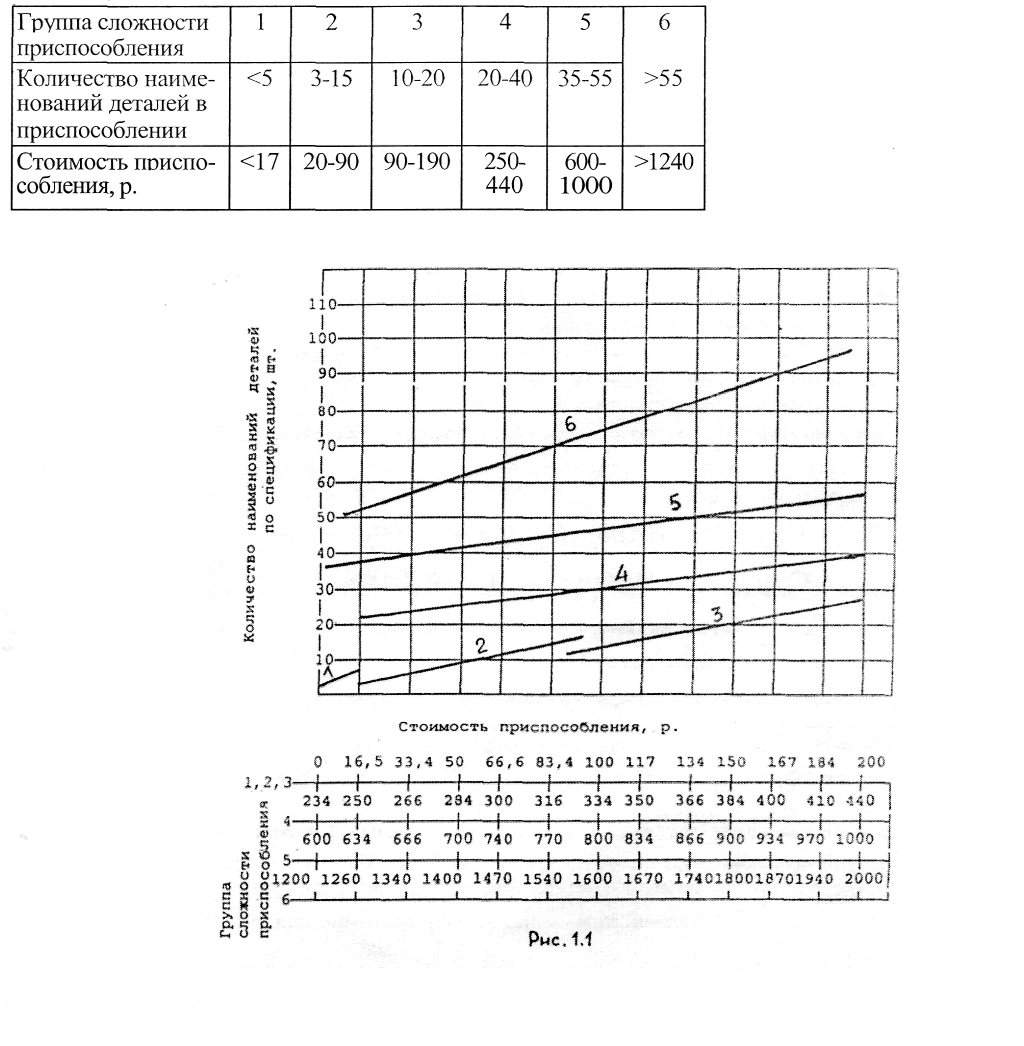 Годовая стоимость (р.) приспособленияСпр.г. = Спр. (1/А + Д/100)(10.2)где А - срок амортизации приспособления (для простых приспособлений А=1 г.,для средней сложности – А = 2 г., для сложных – А = 4 . . .5 лет);Д - расходы на эксплуатацию приспособления составят 20% от его стоимости.Пример 1	Определить группу сложности приспособления, его ориентировочную стоимость, срок амортизации и годовую стоимость, если рассмотрение чертежа и его спецификации позволяет сделать следующее заключение: кондуктор средних размеров; общее количество деталей - 25; количество наименовании деталей - 12.Решение.    Пользуясь табл. 10.1 рис. 10.1, определяют группу сложности - 3. Ориентировочная стоимость приспособления по табл. 9.1 С'пр. = 90 руб. По формуле (10.1)  Спр = КД' = 6 х 25 = 150 руб. в среднем Спр = (190 + 150)/2 = 170 руб.Годовую стоимость приспособления с учетом расходов на эксплуатацию (Д = 20%) находят по формуле (9.1)Спр.г. = Спр. (1/А + Д/100) = 170 (1/2 + 20/100) = 119 руб.ПОРЯДОК ВЫПОЛНЕНИЯ РАБОТЫ И ФОРМА ОТЧЕТНОСТИ:Задача №10.1. Определить годовую стоимость приспособления, если рассмотрение чертежа общего вида и спецификации дает сведения помещенные табл. 10.2. Таблица 10.2 - Исходные данныеПри конструировании специального приспособления необходимо обосновывать экономическую целесообразность его изготовления и эксплуатации. В расчетах на рентабельность обычно сопоставляют различные конструктивные варианты приспособления для выполнения одной и той же технологической операции.Отчет:1. Ознакомиться с методикой оценки экономической целесообразности применения приспособлений.2.Рассмотреть пример расчета экономической эффективности использования приспособлений.3. Решить задачу.КОНТРОЛЬНЫЕ ВОПРОСЫ:Дать определение понятиям «технологическая оснастка», «станочное приспособление»Классификация станочных приспособленийПоследовательность проектирования специальных станочных приспособленийОсновные группы элементов приспособленийСуществующие подходы к оценке экономической целесообразности применения приспособленияТребования, предъявляемые к станочным приспособлениямЛИТЕРАТУРА:Андреев Г.Н. Новиков В. Ю. Схиртладзе А. Г. Проектирование технологической оснастки машиностроительного производства.- М.:Высшая школа, 1999-415с.Черпаков Б.И. Технологическая оснастка. – М.: Издательский центр «Академия»,2003.-288с.Станочные приспособления: Справочник: В 2 т./Под ред. В.Н. Вардашкина, В. В. Данилевского. - М.: Машиностроение, 1984.ЛитератураАндреев Г.Н. Новиков В. Ю. Схиртладзе А. Г. Проектирование технологической оснастки машиностроительного производства.- М.:Высшая школа, 1999-415с.Черпаков Б.И. Технологическая оснастка. – М.: Издательский центр «Академия»,2003.-288с.Станочные приспособления: Справочник: В 2 т./Под ред. В.Н. Вардашкина, В. В. Данилевского. - М.: Машиностроение, 1984ГОСТ 1.000.01-87 Технологическая оснастка. Основные положения. – М., 1988. 27 с.ГОСТ 3 1.000.01-84. Приспособления станочные. Термины и определения. – М., 1985. 13 с.ГОСТ 7.752-81. Гидропривод объемный и пневомпривод. Термины и определения. – М., 1982, 9 с.Рекомендованы к использованию  методическим объединением технических дисциплин Протокол  №___от «___»_____________20      г.Председатель МО:_________________ Н.К. Дондук Составлены в соответствии с требованиями к результатам освоения ППССЗ по  специальности среднего профессионального образования технического профиля 15.02.08. Технология машиностроенияЗам. директора по УПРиЭД__________________ А.Н.УшанковВведение   3Практическая работа № 1 «Расчет величины погрешности установки при установке заготовок на неподвижную призму»4Практическая работа № 2 «Погрешности базирования при установке заготовок по двум отверстиям»8Практическая работа № 3 «Правило «шести точек», выбор установочной базы»11Практическая работа № 4  «Правило «шести точек», выбор установочной базы»11Практическая работа № 5 «Расчет винтового зажима».14Практическая работа № 6 «Расчет Г-образных прихватов»19Практическая работа № 7 «Расчет эксцентрикового зажима»21Практическая работа № 8 «Пневматические приводы».24Практическая работа № 9 «Гидравлические приводы».28Практическая работа № 10 «Технико-экономическое обоснования проектируемого приспособления»30Литература34Диаметры базовыхотверстий заготовкиДиаметры базовыхотверстий заготовкиОсновные размеры между осями базовых отверстий заготовки, ммОсновные размеры между осями базовых отверстий заготовки, ммОсновные размеры между осями базовых отверстий заготовки, ммДиаметры установочных пальцев, ммДиаметры установочных пальцев, мм12abL1210H970H96H920H716H7100H78H975H98H750H910H910H96H970H915H715H78H912H98H712H9220220--350200--12050150150--300270--120150--180245--250150--10f910f96f920g615g6100g68f975f98f950f910f910g66f970g615g615f98f912f98f912f9       №  варианта     №  рисунка                         Содержание операции1,62.4,аФрезерование наклонного паза2,72.4,бСверление отверстия3,82.4,вФрезерование проушины4,92.4,гСверление наклонного отверстия5,102.4,дРасточка ступенчатого вала на токарном станке№ варианта                   Тип винта или гайкиДиаметр резьбы, ммПрилагаемое усилие Р,Н123Гайка шестигранная10 16 249012015045бВинт со сферическим торцом12 162070 130 15078Винт с плоским опорным торцом12 2090120910Винт со сферическим опорным торцом, опирающимся в конусноеотверстие16 24110 160Характеристики зажимаНоминальный диаметр резьбы, ммДлина ключа, ммИсходное усилие на ключе Р, НСила зажима W,НВинт со сферическим торцом10 12 16 2024120 140 190 140 31025 35 65 100 1304200 5700 10600 16500 23000Винт с опорным наконечником (пятой)10 12 16 20 24120 140 190240 31025 35 65 100 1303000 4000 7200 11400 16000Зажим гайкой10 1215 20 24120 140 190240 31045 70 100 100 1504000 5800 9500 9500 14600№ вариантаТипМ винта или      L , мм      L , мм№ вариантаприхватагайки, мм1242001002а2017575312125804302501205б24200100616150100712125758302501509в24200100101212575№ варианта12345678910Тип прихватаIIIIIIIIIIIIIIIДиаметр резьбыМ10М24М8М20М10М12М12М8М20М12№ вариантаH, мм№ вариантаH, мм125 0,56279h162140h147300h163210h128500h14470 0,25935 0,6590 0,310115 1,5№ вариантаПараметрыПараметрыПараметрыОшт, НР, мН/м2Пуск сжатого воздуха в полость180000,4БЕЗ ШТОКА2330000,63230000,4431000,4535000,4680000,6СО ШТОКОМ745000,4825000,49300000,610250000,5№ вариантаПараметрыПараметрыПараметрыПараметры         Dнар, мм          D, мм           d, мм            P мН/м212301781200,62200148880,63175130800,642301781200,55200148880,56175130800,57230178-0,48200148-0,459175130-0,410230178-0,45№ вариантаПараметрыПараметрыПараметрыПараметрыD, ммQшт, НР, мН/м2  Пуск масла в полость1-190008Без штока2501700-3-8000646019000-5-400046705000-Со штоком7-250058504000-9-6500610607200-№ вариантаНаименование приспособленияКоличество наименований деталейОбщее количество деталей1Расточное приспособление35802Приспособление для протягивания   шпоночного паза573Оправка токарная центроваяИ184Расточное приспособление для расточки отверстий по двум осям501105Фрезерное  делительное приспособление простое14236Фрезерное приспособление средних размеров с пневмоприводом.601307Токарное приспособление типа специального патрона15358Приспособление для протягивания отверстий самоустанавливающееся14209Многошпиндельная     сверлильная головка     средних     размеров     и средней сложности559010Кондуктор накладной820